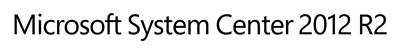 Guide for System Center Management Pack for HDInsightMicrosoft CorporationPublished: July 2014 Send feedback or suggestions about this document to mpgfeed@microsoft.com. Please include the management pack guide name with your feedback.The Operations Manager team encourages you to provide feedback on the management pack by providing a review on the management pack’s page in the Management Pack Catalog (http://go.microsoft.com/fwlink/?LinkID=82105).CopyrightThis document is provided "as-is". Information and views expressed in this document, including URL and other Internet Web site references, may change without notice.Some examples depicted herein are provided for illustration only and are fictitious.  No real association or connection is intended or should be inferred.This document does not provide you with any legal rights to any intellectual property in any Microsoft product. You may copy and use this document for your internal, reference purposes. You may modify this document for your internal, reference purposes.© 2014 Microsoft Corporation. All rights reserved.Microsoft, Active Directory, Bing, BizTalk, Forefront, Hyper-V, Internet Explorer, JScript, SharePoint, Silverlight, SQL Database, SQL Server, Visio, Visual Basic, Visual Studio, Win32, Windows, Windows Azure, Windows Intune, Windows PowerShell, Windows Server, and Windows Vista are trademarks of the Microsoft group of companies. All other trademarks are property of their respective owners.ContentsGuide for System Center Management Pack for HDInsightThis guide was written based on version 1.0.200.0 of the Management Pack for HDInsight.Guide HistorySupported ConfigurationsThis management pack requires System Center Operations Manager 2012 or later. A dedicated Operations Manager management group is not required.Management pack supports monitoring of HDInsight Appliance and HDInsight Service, although Service monitoring is limited.The following table details the supported configurations for the Management Pack for HDInsight:Management Pack ScopeThis management pack supports up to 100 Hadoop nodes per monitoring agent (watcher node). However, if you have cluster of more than 50 nodes it is recommended to spread monitoring across different agents. Please, refer to Using the Microsoft HDInsight Template section below for more information on how to do this.Before You BeginPrerequisitesThe following requirements must be met to run this management pack:You need to have System Center Operations Manager 2012 or higher installed.HDInsight cluster with Ambari endpoint enabled.Ambari is HDInsight API that management pack interacts with to perform all monitoring and management activities. It should be accessible at all times to enable cluster monitoring with this management pack.If you use HDInsight on Analytics Platform System make sure that firewall rule “Client access to HDInsight cluster services (SSL encrypted)” is enabled in Configuration Manager.If you use HDInsight on Azure, make sure that access to HDInsight services is enabled.If you used version 1.0.100.0 of the Management Pack for HDInsight, you should follow the standard installation procedure to update it to version 1.0.200.0:Run HDInsightMP.msi to extract .mpb files to a desired locationImport new version by running “Import Management Packs” wizard from Administration tab of Operations Console.Files in this Management PackThe Management Pack for HDInsight includes the following files: Microsoft.HDInsight.mpbRequired. Provides discovery and monitoring capabilities.Microsoft.HDInsight.Presentation.mpbRequired. Contains most of the monitoring dashboards, representing the state of HDInsight clusters.Microsoft.HDInsight.Management.mpbOptional. Management tasks are not supported for HDInsight Service, thus you do not need to import this management pack if monitoring the Service is your only goal.Management Pack PurposeHDInsight management pack discovers and monitors HDInsight cluster instances and their components.In this section you can find more about:	Monitoring Scenarios	How Health Rolls UpFor details on the discoveries, rules, monitors, views, and reports contained in this Management pack, see Appendix: Management Pack Contents.Monitoring ScenariosHow Health Rolls UpThe following diagram shows how the health states of objects roll up in this management pack.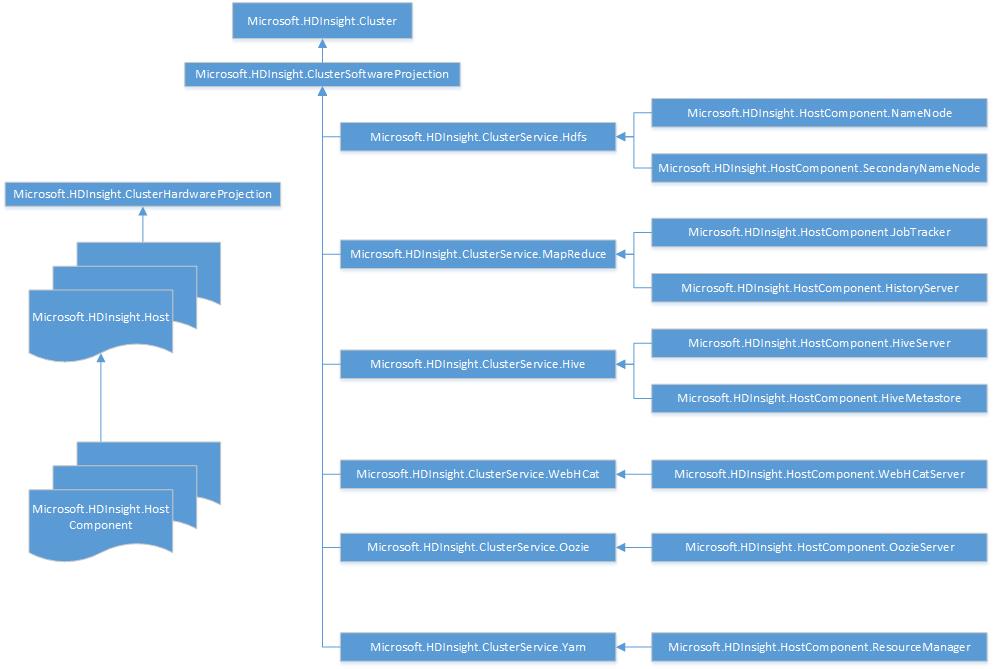 Configuring the Management Pack for HDInsightMandatory ConfigurationTo start monitoring your HDInsight cluster you have to:Configure CertificateSetup run-as profilesCertificate ConfigurationAmbari is accessible over HTTPS only, thus every HDInsight cluster should be configured with a certificate.HDInsight on Azure will use certificate issued by well-known certificate authority (CA), while customers of Analytics Platform System appliance can specify any certificate using “Import certificate” option from Configuration Manager.Although, it is recommended to use valid certificates, Appliance administrator might use a self-signed certificate. If you use custom certificate, you will need to configure every watcher node to trust this certificate.To do this, follow these steps:Obtain correct certificate from Appliance administrator.Important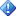 Please note, that certificate subject name should correspond to the Appliance network address, otherwise you won’t be able to monitor it even after following these steps.For every Management Server in the resource pool, selected as Watcher Nodes pool during HDInsight monitoring wizard setupImport the certificate to certificate store:Open Run and type “mmc” to open Microsoft Management Console.In File menu, select Add/Remove Snap-in…Select Certificates and click Add.In the Certificates snap-in window, select Computer account and click Next.In the Select Computer window, select Local computer and click Finish.Click OK in the Add or Remove Snap-ins window.In the snap-ins tree, navigate to Console Root | Certificates (Local computer) | Trusted Root Certification Authorities | Certificates , right-click the Certificates node and select All tasks | Import… Follow the wizard steps to import certificate.Security Configuration Using the Microsoft HDInsight TemplateTo setup HDInsight cluster monitoring:In SCOM Console navigate to Authoring | Management Pack Templates | Microsoft HDInsight, right-click it and select Add Monitoring Wizard…: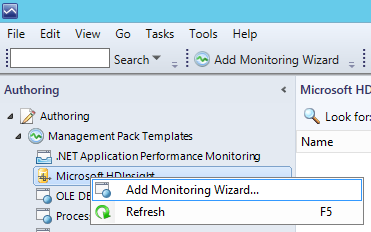 On the Monitoring Type page select Microsoft HDInsight and click Next: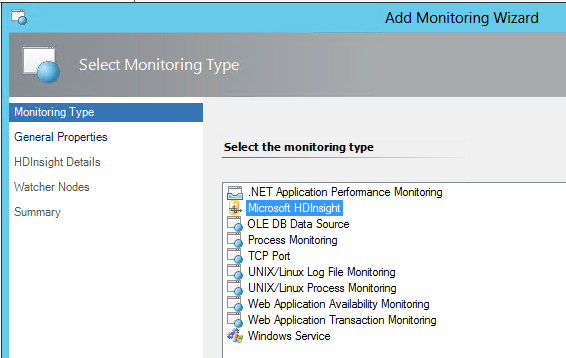 On the General Properties page provide Name and Description for your HDInsight cluster and select target Management Pack to store configuration to: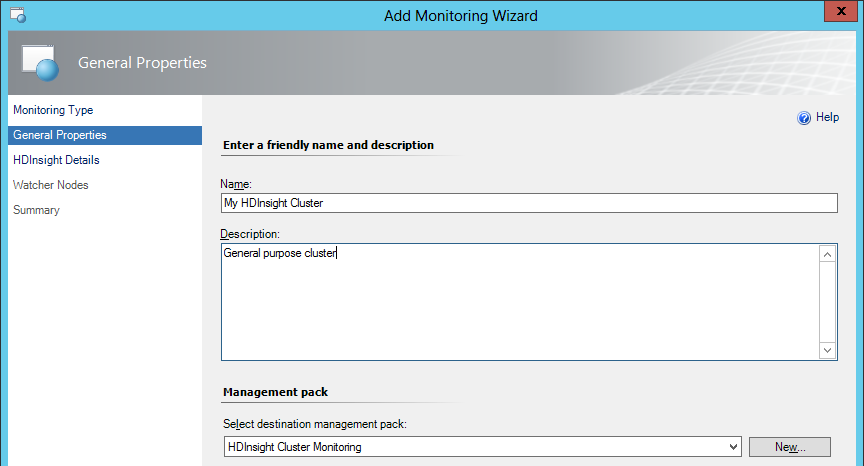 For more information about target Management Pack, please see Best Practice: Create a Management Pack for Customizations section. You can create new management pack right from this wizard by clicking New button, located next to Management Packs drop-down list.On the HDInsight Details page provide your Ambari URI and Credentials Run As Account to be used: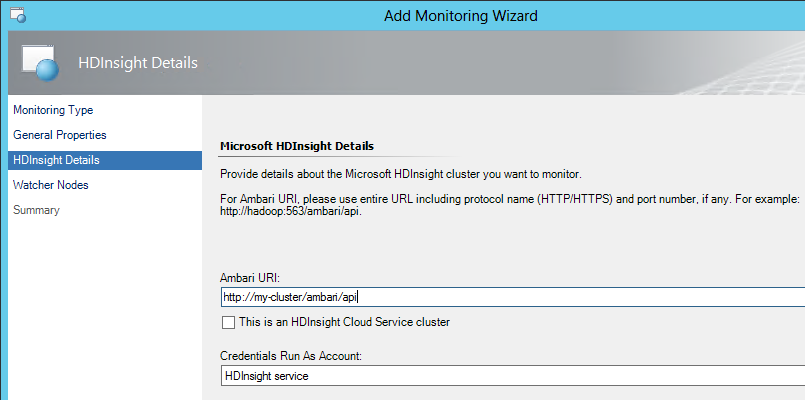 If you are setting up monitoring for HDInsight Cloud service, select This is an HDInsight Cloud Service cluster option.On the Watcher Nodes page you need to specify the resource pool that will be used for remote monitoring. To do this:Click Browse button next to Resource Pool: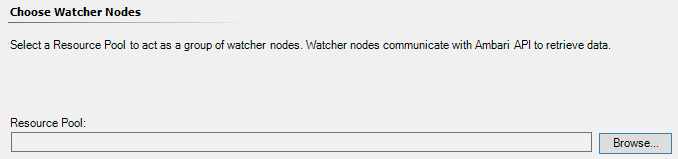 In the Select Resource Pool dialog enter search criteria (or leave textbox empty to show all available agents) and click Search: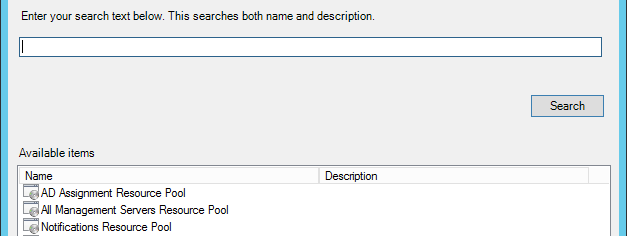 Select desired resource pool and click OK. Selected pool will show up on Watcher Nodes page. Click Next.If selected Run As Account (step 4) uses More Secure distribution model, you will need to allow distribution to the selected resource pool. If it is not allowed yet, you will be prompted to do so.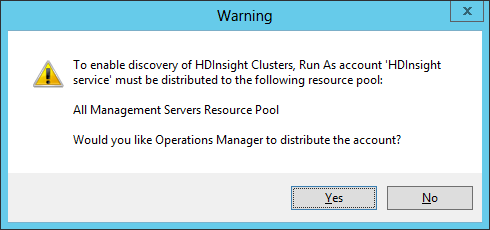 Review the configuration on the Summary page and click Create: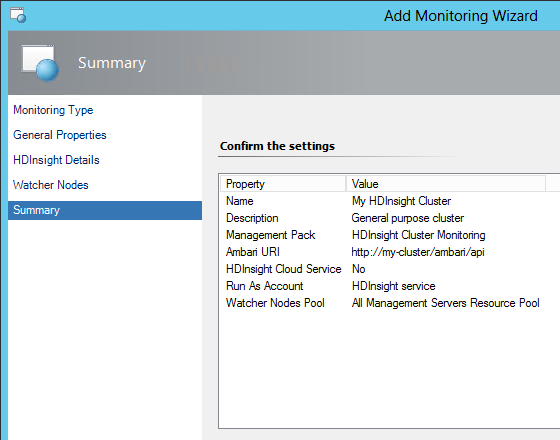 Optional ConfigurationConfigure E-mail Alert NotificationsSCOM provides ability to send an email message to the IT administrators when the state of the appliance changes. In order to configure email alert notifications one should:Create SMTP channelCreate subscribersCreate subscriptionCreating SMTP channelTo configure notifications, SCOM Administrator should create SMTP channel first.To do this:In SCOM Console, navigate to the Administration tab, right-click Notifications and select New Channel | E-Mail (SNMP)…On the Description page, type the Channel Name and Description.On the Settings page, add SMTP server and type in the Return address.On the Format page, enter the following in E-mail subject:
On the Format page, enter the E-mail message as follows:Click Finish.Creating subscribers After channel is created, it’s necessary to add subscribers which can then be used to receive notifications.To do this:On the Administration tab, right-click Notifications and select New subscriber… On the Description page type in Subscriber NameOn the Schedule page select if you want this subscriber to always get notifications or only during specified times.On the Addresses page click Add… New Subscriber Address dialog will pop-upOn the General page specify the Address name for the new addressOn the Channel page select “E-Mail (SMTP)” as Channel Type and type in actual email address for this subscriber (Delivery address for the selected channel).On the Schedule page select if you want this subscriber to always get notifications or only during specified times.Click FinishClick FinishCreating subscriptionTo create a subscription, do the following:On the Administration tab, right-click Notifications and select New subscription…On the Description page provide name and description for a new subscription.On the Criteria page specify the conditions on which notifications should be generated. For more information on how to configure notifications for specific appliance instance see next section.On the Subscribers page click Add… to add previously created subscribers. For more information on how to create subscribers see “Creating subscribers” section.On the Channels page click Add… to add previously created SMTP channel. For more information on how to create SMTP channel see “Creating SMTP channel” section.On the Summary page check whether everything is correct and select Enable this notification subscription checkbox.Click Finish.Configuring email notifications for specific appliance instanceFirst, one should create a group with all alerting components of HDInsight Appliance. For doing this:On the Authoring tab, right-click Groups and select Create a new group…In Create Group Wizard:On the General Properties page specify name and description for a new group. It’s recommended to use something meaningful, like “<Appliance name> alerting components”. In addition it’s required to specify target management pack where group information will be stored. It’s recommended to use special MP for such purpose. For more information see “Best Practice: Create a Management Pack for Customizations” section.On the Dynamic Members page click Create/Edit rules…Add “HDInsight Cluster Service” to the list and specify “Cluster Name - Equals - <Desired Appliance Name>” rule.Add “HDInsight Host Component” to the list and specify “Cluster Name - Equals - <Desired Appliance Name>” rule.Select the Excluded Members page and click Create.After group with alerting components of the Appliance has been created it’s now possible to use it in notification subscription criteria. For more information on how to create a subscription, see “Creating subscription” section. To add additional criteria to the subscription:Right-click existing subscription and click Properties.On the Criteria page check “raised by any instance in a specific group” condition and specify newly created group of alerting components for desired appliance.Select the Summary page and click Finish.Now your subscription will only monitor alerts from desired appliance instance.Best Practice: Create a Management Pack for CustomizationsBy default, Operations Manager saves all customizations such as overrides to the Default Management Pack. As a best practice, you should instead create a separate management pack for each sealed management pack you want to customize. When you create a management pack for the purpose of storing customized settings for a sealed management pack, it is helpful to base the name of the new management pack on the name of the management pack that it is customizing.Creating a new management pack for storing customizations of each sealed management pack makes it easier to export the customizations from a test environment to a production environment. It also makes it easier to delete a management pack, because you must delete any dependencies before you can delete a management pack. If customizations for all management packs are saved in the Default Management Pack and you need to delete a single management pack, you must first delete the Default Management Pack, which also deletes customizations to other management packs.Performance Threshold MonitorsThe following table lists performance threshold monitors that have default thresholds that might require additional tuning to suit your environment. Evaluate these rules to determine whether the default thresholds are appropriate for your environment. If a default threshold is not appropriate for your environment, you should obtain a baseline for the relevant performance counters, and then adjust the thresholds by applying an override to them.Overriding Threshold MonitorsIf you need to override monitor thresholds to adjust them to your environment, use the following procedure:In SCOM Console, navigate to Authoring | Management Pack Objects | Monitors.Use Look for search box to quickly locate monitor that you would like to override: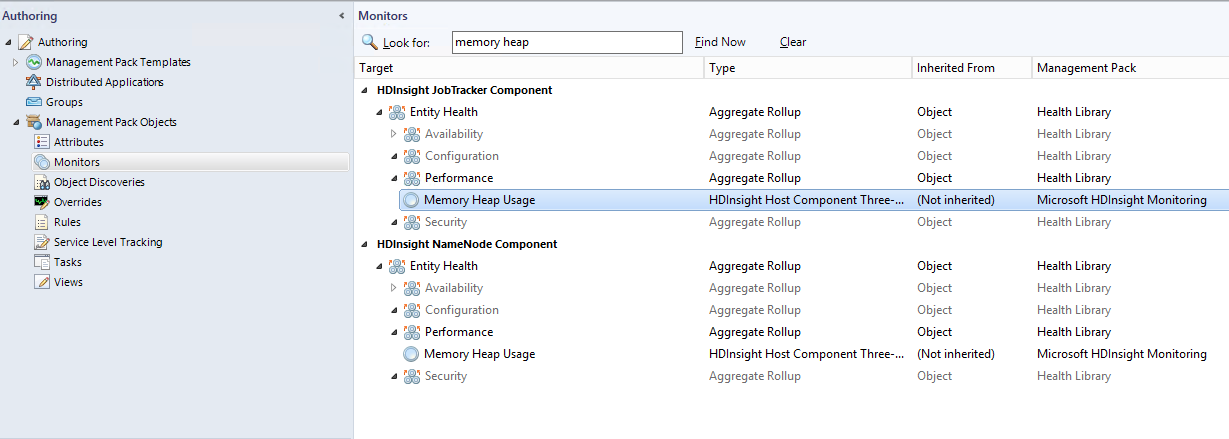 Right-click the monitor and select Properties in the context menuTo change monitor configuration, navigate to the Overrides tab and click Override button.Carefully choose the scope of override operation. One of safe choices is “For a specific object of class: <class name>”. In this example this option would be presented as “For a specific object of class: HDInsight JobTracker Component”Select object that match this criteria (HDInsight cluster(s) which monitor you would like to override)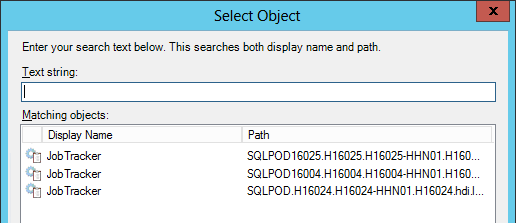 Select option(s) that you want to override: Warning Threshold and Critical Threshold. Enter new value in Override Value column and click Apply (or OK if you want to finish with overrides).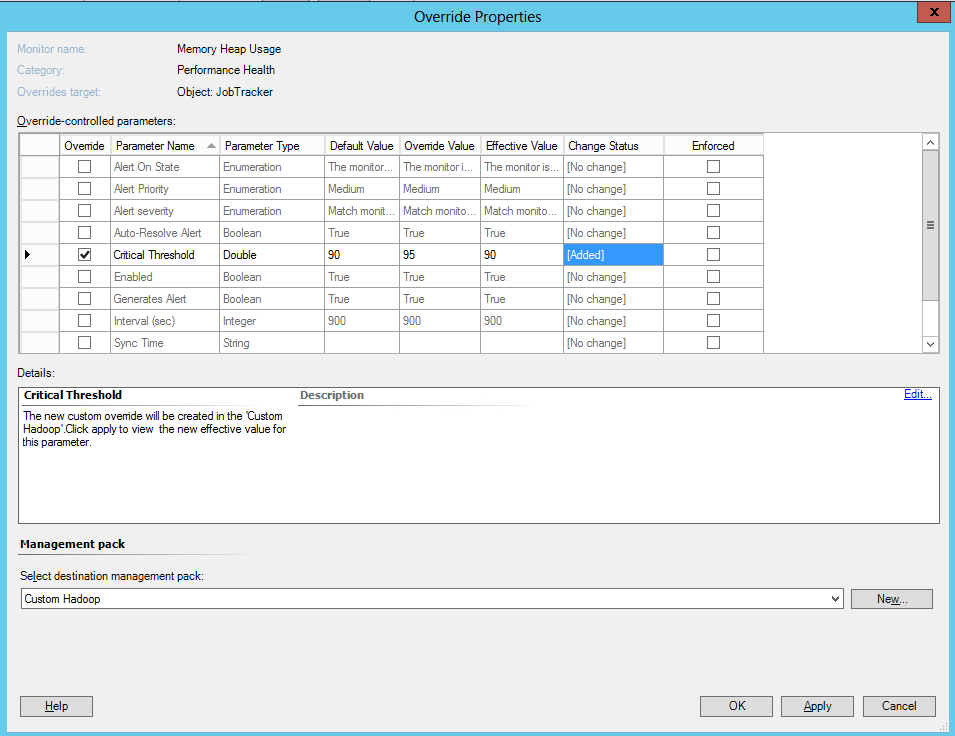 LinksThe following links connect you to information about common tasks that are associated with System Center management packs:Management Pack Life Cycle How to Import a Management Pack Tuning Monitoring by Using Targeting and OverridesHow to Create a Run As Account  How to Create a Resource PoolHow to Export a Management Pack How to Remove a Management Pack For questions about Operations Manager and management packs, see the System Center Operations Manager community forum.A useful resource is the System Center Operations Manager Unleashed blog, which contains “By Example” posts for specific management packs.For additional information about Operations Manager, see the System Center 2012 - Operations Manager Survival Guide and Operations Manager 2007 Management Pack and Report Authoring Resources Important All information and content on non-Microsoft sites is provided by the owner or the users of the website. Microsoft makes no warranties, express, implied, or statutory, as to the information at this website.Appendix: Management Pack ContentsThe Management Pack for HDInsight discovers the object types described in the following sections. Not all of the objects are automatically discovered. Use monitoring template to discover those objects that are not discovered automatically. HDInsight Ambari ServiceThis class represents HDInsight Ambari Service.Discovery InformationRelated MonitorsRelated RulesThere are no rules associated with this discovery.Related ViewsThere are no views associated with this discovery.Related ReportsThere are no reports associated with this discovery.HDInsight ClusterDiscovery InformationRelated MonitorsThere are no monitors associated with this discovery.Related RulesThere are no rules associated with this discovery.Related ViewsRelated ReportsThere are no reports associated with this discovery.HDInsight ClustersDiscovery InformationRelated MonitorsThere are no monitors associated with this discovery.Related RulesThere are no rules associated with this discovery.Related ViewsRelated ReportsThere are no reports associated with this discovery.HDInsight Cloud Service ClustersDiscovery InformationRelated MonitorsThere are no monitors associated with this discovery.Related RulesThere are no rules associated with this discovery.Related ViewsThere are no views associated with this discovery.Related ReportsThere are no reports associated with this discovery.HDInsight Cluster Software ProjectionDiscovery InformationRelated MonitorsThere are no monitors associated with this discovery.Related RulesThere are no rules associated with this discovery.Related ViewsRelated ReportsThere are no reports associated with this discovery.HDInsight Cluster Hardware ProjectionDiscovery InformationRelated MonitorsThere are no monitors associated with this discovery.Related RulesThere are no rules associated with this discovery.Related ViewsRelated ReportsThere are no reports associated with this discovery.HDInsight HostDiscovery InformationRelated MonitorsThere are no monitors associated with this discovery.Related RulesThere are no rules associated with this discovery.Related ViewsRelated ReportsThere are no reports associated with this discovery.HDInsight HDFS Cluster ServiceDiscovery InformationRelated MonitorsRelated RulesRelated ViewsRelated ReportsThere are no reports associated with this discovery.HDInsight MapReduce Cluster ServiceDiscovery InformationRelated MonitorsRelated RulesRelated ViewsRelated ReportsThere are no reports associated with this discovery.HDInsight Yarn Cluster ServiceDiscovery InformationRelated MonitorsRelated RulesRelated ViewsRelated ReportsThere are no reports associated with this discovery.HDInsight Hive Cluster ServiceDiscovery InformationRelated MonitorsThere are no monitors associated with this discovery.Related RulesThere are no rules associated with this discovery.Related ViewsRelated ReportsThere are no rules associated with this discovery.HDInsight WebHCat Cluster ServiceDiscovery InformationRelated MonitorsThere are no monitors associated with this discovery.Related RulesThere are no rules associated with this discovery.Related ViewsRelated ReportsThere are no rules associated with this discovery.HDInsight Oozie Cluster ServiceDiscovery InformationRelated MonitorsThere are no monitors associated with this discovery.Related RulesThere are no rules associated with this discovery.Related ViewsRelated ReportsThere are no rules associated with this discovery.HDInsight Pig Cluster ServiceDiscovery InformationRelated MonitorsThere are no monitors associated with this discovery.Related RulesThere are no rules associated with this discovery.Related ViewsRelated ReportsThere are no rules associated with this discovery.HDInsight Sqoop Cluster ServiceDiscovery InformationRelated MonitorsThere are no monitors associated with this discovery.Related RulesThere are no rules associated with this discovery.Related ViewsRelated ReportsThere are no rules associated with this discovery.HDInsight Basic Performance Host ComponentDiscovery InformationRelated MonitorsThere are no monitors associated with this discovery.Related RulesRelated ViewsThere are no views associated with this discovery.Related ReportsThere are no reports associated with this discovery.HDInsight Head Node ComponentDiscovery InformationRelated MonitorsThere are no monitors associated with this discovery.Related RulesInherits all rules related to HDInsight Basic Performance Host Component.Related ViewsThere are no views associated with this discovery.Related ReportsThere are no reports associated with this discovery.HDInsight NameNode ComponentDiscovery InformationRelated MonitorsRelated RulesInherits all rules related to HDInsight Head Node Component.Related ViewsRelated ReportsThere are no reports associated with this discovery.HDInsight Secondary NameNode ComponentDiscovery InformationRelated MonitorsRelated RulesThere are no rules associated with this discovery.Related ViewsRelated ReportsThere are no reports associated with this discovery.HDInsight JobTracker ComponentDiscovery InformationRelated MonitorsRelated RulesInherits all rules related to HDInsight Head Node Component.Related ViewsRelated ReportsThere are no reports associated with this discovery.HDInsight History Server ComponentDiscovery InformationRelated MonitorsRelated RulesThere are no rules associated with this discovery.Related ViewsRelated ReportsThere are no reports associated with this discovery.HDInsight DataNode ComponentDiscovery InformationRelated MonitorsRelated RulesInherits all rules related to HDInsight Basic Performance Host Component.Related ViewsRelated ReportsThere are no reports associated with this discovery.HDInsight TaskTracker ComponentDiscovery InformationRelated MonitorsRelated RulesInherits all rules related to HDInsight Basic Performance Host Component.Related ViewsRelated ReportsThere are no reports associated with this discovery.HDInsight ResourceManager ComponentDiscovery InformationRelated MonitorsRelated RulesInherits all rules related to HDInsight Head Node Component.Related ViewsRelated ReportsThere are no reports associated with this discovery.HDInsight NodeManager ComponentDiscovery InformationRelated MonitorsRelated RulesInherits all rules related to HDInsight Basic Performance Host Component.Related ViewsRelated ReportsThere are no reports associated with this discovery.HDInsight Hive Server ComponentDiscovery InformationRelated MonitorsRelated RulesThere are no rules associated with this discovery.Related ViewsRelated ReportsThere are no reports associated with this discovery.HDInsight Hive Metastore ComponentDiscovery InformationRelated MonitorsRelated RulesThere are no rules associated with this discovery.Related ViewsRelated ReportsThere are no reports associated with this discovery.HDInsight Hive Client ComponentDiscovery InformationRelated MonitorsThere are no monitors associated with this discovery.Related RulesThere are no rules associated with this discovery.Related ViewsRelated ReportsThere are no reports associated with this discovery.HDInsight WebHCat Server ComponentDiscovery InformationRelated MonitorsRelated RulesThere are no rules associated with this discovery.Related ViewsRelated ReportsThere are no reports associated with this discovery.HDInsight Oozie Server ComponentDiscovery InformationRelated MonitorsRelated RulesThere are no rules associated with this discovery.Related ViewsRelated ReportsThere are no reports associated with this discovery.HDInsight Pig ComponentDiscovery InformationRelated MonitorsThere are no monitors associated with this discovery.Related RulesThere are no rules associated with this discovery.Related ViewsRelated ReportsThere are no reports associated with this discovery.HDInsight Sqoop ComponentDiscovery InformationRelated MonitorsThere are no monitors associated with this discovery.Related RulesThere are no rules associated with this discovery.Related ViewsRelated ReportsThere are no reports associated with this discovery.Release DateChanges3/2014Original release of this guide,7/2014Document update incorporating changes related to 1.0.200.0 Management Pack for HDInsight.ConfigurationSupportHDInsight ApplianceMicrosoft Analytics Platform System (APS) AU1 and AU2.HDInsight Azure ServiceHDInsight 1.6, 2.1, 3.0 and 3.1.Agentless monitoringSupported by design.Monitoring scenarioDescriptionAssociated rules and monitorsDataNodes health stateThis scenario monitors DataNodes health state. When significant amount of DataNodes are down – you will receive warning and critical alerts. (non-alerting rule) Collect HDFS Dead DataNodes(non-alerting rule) Collect HDFS Live DataNodes(alerting monitor) DataNodes DownGenerates warning and critical alerts based on specified threshold in percent.NameNode Safe ModeThis scenario monitors if NameNode operates in safe mode. This is a mode of HDFS when read-only access to file system is allowed, which significantly reduces usability of the cluster.(alerting monitor) Operational ModeGenerates warning alert when NameNode is operating in safe mode.HDFS remaining capacityThis scenario monitors amount of available space in HDFS cluster. When space is running low – warning and critical alerts will be raised. (non-alerting rule) Collect HDFS Capacity Total (GB)(non-alerting rule) Collect HDFS Capacity Used (GB)(non-alerting rule) Collect HDFS Capacity Non-DFS Used (GB)(non-alerting rule) Collect HDFS Capacity Remaining (GB)(alerting monitor) Capacity RemainingGenerates warning and critical alerts based on specified thresholds in percent.Corrupted HDFS blocksThis scenario monitors number of corrupted blocks in the HDFS. When significant number of blocks are corrupted – critical alert is raised.(non-alerting rule) Collect HDFS Corrupted Blocks(alerting monitor) Corrupted BlocksGenerates critical alert based on specified threshold.Under-replicated HDFS blocksThis scenario monitors number of under-replicated blocks in HDFS. When significant number of blocks are under-replicated – you will receive warning and critical alerts.(non-alerting rule) Collect HDFS Under-Replicated Blocks(alerting monitor) Under-Replicated BlocksGenerates warning and critical alerts based on specified thresholds.TaskTrackers health stateThis scenario monitors TaskTrackers health state. When significant number of TaskTrackers are down – you will receive warning and critical alerts.(non-alerting rule) Collect MapReduce Dead TaskTrackers(non-alerting rule) Collect MapReduce Live TaskTrackers(alerting monitor) TaskTrackers DownGenerates warning and critical alerts based on specified threshold in percent.Invalid (graylisted and blacklisted) TaskTrackersThis scenario checks existence of graylisted and blacklisted TaskTrackers. When they present – alert is raised.(non-alerting rule) Collect MapReduce TaskTrackers Graylisted(non-alerting rule) Collect MapReduce TaskTrackers Blacklisted(alerting monitor) Invalid TaskTrackersGenerates warning and critical alerts based on configuration.MapReduce jobsThis scenario monitors number of submitted, preparing, running, completed, killed and failed MapReduce jobs. When significant number of submitted jobs are failing – you will receive warning and critical alerts.(non-alerting rule) Collect MapReduce Jobs Submitted(non-alerting rule) Collect MapReduce Jobs Preparing(non-alerting rule) Collect MapReduce Jobs Running(non-alerting rule) Collect MapReduce Jobs Completed(non-alerting rule) Collect MapReduce Jobs Killed(non-alerting rule) Collect MapReduce Jobs Failed(alerting monitor) Failed JobsGenerates warning and critical alerts base on specified threshold in percent.Yarn applicationsThis scenario monitors number of submitted, running, completed, killed and failed Yarn applications. When significant number of submitted applications are failing – you will receive warning and critical alerts.(non-alerting rule) Collect Yarn Apps Submitted(non-alerting rule) Collect Yarn Apps Running(non-alerting rule) Collect Yarn Apps Completed(non-alerting rule) Collect Yarn Apps Killed(non-alerting rule) Collect Yarn Apps Failed(alerting monitor) Failed ApplicationsGenerates warning and critical alerts base on specified threshold in percent.Ambari service accessibilityThis scenario monitors accessibility of Ambari service by executing synthetic transactions. Whenever service is unavailable because of wrong URL, invalid credentials or due to any transient server issue – critical alert is raised.(alerting monitor) Ambari API CredentialsGenerates critical alert when server returns 401 (Unauthorized) or 403 (Forbidden) response.(alerting monitor) Ambari API URL CheckGenerates critical alert when name resolution fails or server returns 404 (Not Found) response.(alerting monitor) Ambari API AvailabilityGenerates critical alert when connection to server cannot be established or server returns 503 (Service Unavailable) response.NameNode, JobTracker and ResourceManager memory heap usageThis scenario checks memory usage of NameNode, JobTracker and ResourceManager processes. When memory usage is close to the committed amount – warning or critical alert is raised.(non-alerting rule) Collect JVM Memory Heap Used (MB)(non-alerting rule) Collect JVM Memory Heap Committed (MB)(alerting monitor) Memory Heap UsageGenerates warning and critical alerts based on specified thresholds in percent.Host Components health state (not available for HDInsight Service)This scenario checks health state of all host components. Whenever host component is not running – alert is raised.(alerting monitor) NameNode Service State(alerting monitor) Secondary NameNode Service State(alerting monitor) DataNode Service State(alerting monitor) JobTracker Service State(alerting monitor) History Server Service State(alerting monitor) TaskTracker Service State(alerting monitor) ResourceManager Service State(alerting monitor) NodeManager Service State(alerting monitor) Hive Server Service State(alerting monitor) Hive Metastore Service State(alerting monitor) Oozie Server Service State(alerting monitor) Templeton/WebHCat Server Service StateGenerates critical alerts when target host component is not in the Running state.Run As Profile NameAssociated Rules and MonitorsNotesHDInsight Workflow AccountAllThis is the default account to execute all management pack workflows. It is used to execute all the scripts and process events log for self-monitoring.HDInsight Ambari CredentialsAll rules accessing Ambari REST API.This account is mapped to simple or basic authentication profile containing Ambari credentials.Alert: $Data/Context/DataItem/AlertName$ Resolution state: $Data/Context/DataItem/ResolutionStateName$Alert: $Data/Context/DataItem/AlertName$Last modified by: $Data/Context/DataItem/LastModifiedBy$Last modified time: $Data/Context/DataItem/LastModifiedLocal$Alert description:$Data/Context/DataItem/AlertDescription$Alert view link: "$Target/Property[Type="Notification!Microsoft.SystemCenter.AlertNotificationSubscriptionServer"]/WebConsoleUrl$?DisplayMode=Pivot&AlertID=$UrlEncodeData/Context/DataItem/AlertId$"Notification subscription ID generating this message: $MPElement$ContextMonitor NameWarning ThresholdCritical ThresholdHDFS ServiceCapacity Remaining30%10%HDFS ServiceDataNodes Down> 0%25%HDFS ServiceCorrupted Blocks–1HDFS ServiceUnder-Replicated Blocks1%5%MapReduce ServiceTaskTrackers Down> 0%25%MapReduce ServiceInvalid TaskTrackers1 graylisted1 blacklistedMapReduce ServiceFailed Jobs10%40%Yarn ServiceNodeManagers Down> 0%25%Yarn ServiceInvalid NodeManagers1 lost1 unhealthyYarn ServiceFailed Applications10%40%NameNodeMemory Heap Usage85%95%JobTrackerMemory Heap Usage85%95%Resource ManagerMemory Heap Usage85%95%IntervalEnabledWhen to Enable14400Monitoring templateN/AMonitorData sourceIntervalAlertReset BehaviorCorresponding RuleEnabledWhen to EnableAmbari API CredentialsHDInsight API Synthetic Transaction Data Provider900TrueAlert priority: NormalAlert severity: ErrorAutomaticNoneTrueN/AAmbari API URL CheckHDInsight API Synthetic Transaction Data Provider900TrueAlert priority: NormalAlert severity: ErrorAutomaticNoneTrueN/AAmbari API AvailabilityHDInsight API Synthetic Transaction Data Provider900TrueAlert priority: NormalAlert severity: ErrorAutomaticNoneTrueN/AIntervalEnabledWhen to Enable14400TrueN/AViewDescriptionRules and Monitors that Populate the ViewClusters DiagramThis diagram view shows topology of all HDInsight Clusters being monitored.HDInsight Clusters DiscoveryHDInsight Cluster Services DiscoveryHDInsight Host Components DiscoveryMonitors:Capacity Remaining (HDFS service)Corrupted Blocks (HDFS service)DataNodes Down (HDFS service)Under-Replicated Blocks (HDFS service)Failed Jobs (MapReduce service)Invalid TaskTrackers (MapReduce service)TaskTrackers Down (MapReduce service)DataNode Component StateHistory Server Component StateHive Metastore Component StateHive Server Component StateJobTracker Component StateNameNode Component StateOozie Server Component StateSecondary NameNode Component StateTaskTracker Component StateWebHCat Server Component StateMemory Heap Usage (NameNode component)Operational Mode (NameNode component)Memory Heap Usage (JobTracker component)Cluster SummaryThis dashboard shows high-level overview of HDInsight Clusters state.HDInsight Clusters DiscoveryHDInsight Cluster Services DiscoveryHDInsight Host Components DiscoveryMonitors:Capacity Remaining (HDFS service)Corrupted Blocks (HDFS service)DataNodes Down (HDFS service)Under-Replicated Blocks (HDFS service)Failed Jobs (MapReduce service)Invalid TaskTrackers (MapReduce service)TaskTrackers Down (MapReduce service)DataNode Component StateHistory Server Component StateHive Metastore Component StateHive Server Component StateJobTracker Component StateNameNode Component StateOozie Server Component StateSecondary NameNode Component StateTaskTracker Component StateWebHCat Server Component StateMemory Heap Usage (NameNode component)Operational Mode (NameNode component)Memory Heap Usage (JobTracker component)IntervalEnabledWhen to EnableN/A (Group population)TrueN/AViewDescriptionRules and Monitors that Populate the ViewClusters DiagramThis diagram view shows topology of all HDInsight Clusters being monitored.HDInsight Clusters Group DiscoveryIntervalEnabledWhen to EnableN/A (Group population)TrueN/AIntervalEnabledWhen to Enable14400TrueN/AViewDescriptionRules and Monitors that Populate the ViewClusters DiagramThis diagram view shows topology of all HDInsight Clusters being monitored.HDInsight Clusters DiscoveryIntervalEnabledWhen to Enable14400TrueN/AViewDescriptionRules and Monitors that Populate the ViewClusters DiagramThis diagram view shows topology of all HDInsight Clusters being monitored.HDInsight Clusters DiscoveryIntervalEnabledWhen to Enable14400TrueN/AViewDescriptionRules and Monitors that Populate the ViewClusters DiagramThis diagram view shows topology of all HDInsight Clusters being monitored.HDInsight Hosts DiscoveryIntervalEnabledWhen to Enable14400TrueN/AMonitorData sourceIntervalAlertReset BehaviorCorresponding RuleEnabledWhen to EnableCapacity RemainingHDInsight HDFS Cluster Service Metrics Property Bag Data Provider900TrueAlert priority: NormalAlert severity: <30% - Warning, <10% - ErrorAutomaticNoneTrueN/ACorrupted BlocksHDInsight HDFS Cluster Service Metrics Property Bag Data Provider900TrueAlert priority: NormalAlert severity: ErrorAutomaticNoneTrueN/ADataNodes DownHDInsight HDFS Cluster Service Metrics Property Bag Data Provider900TrueAlert priority: NormalAlert severity: >0% - Warning, >25% - ErrorAutomaticNoneTrueN/AUnder-Replicated BlocksHDInsight HDFS Cluster Service Metrics Property Bag Data Provider900TrueAlert priority: NormalAlert severity: >1 - Warning, >5 - ErrorAutomaticNoneTrueN/ARuleData sourceAlertNotesCorresponding MonitorEnabledWhen to EnableCollect HDFS Capacity Non-DFS Used (GB)HDInsight HDFS Cluster Service Metrics Performance Data ProviderFalseCollects Non-DFS used capacity in gigabytes.NoneTrueN/ACollect HDFS Capacity Remaining (GB)HDInsight HDFS Cluster Service Metrics Performance Data ProviderFalseCollects remaining HDFS capacity in gigabytes.NoneTrueN/ACollect HDFS Capacity Total (GB)HDInsight HDFS Cluster Service Metrics Performance Data ProviderFalseCollects total HDFS capacity in gigabytes.NoneTrueN/ACollect HDFS Capacity Used (GB)HDInsight HDFS Cluster Service Metrics Performance Data ProviderFalseCollects used HDFS capacity in gigabytes.NoneTrueN/ACollect HDFS Corrupted BlocksHDInsight HDFS Cluster Service Metrics Performance Data ProviderFalseCollects number of corrupted HDFS blocks.NoneTrueN/ACollect HDFS Dead DataNodesHDInsight HDFS Cluster Service Metrics Performance Data ProviderFalseCollects number of dead DataNodes.NoneTrueN/ACollect HDFS Live DataNodesHDInsight HDFS Cluster Service Metrics Performance Data ProviderFalseCollects number of live DataNodes.NoneTrueN/ACollect HDFS Decommissioned DataNodesHDInsight HDFS Cluster Service Metrics Performance Data ProviderFalseCollects number of decommissioned DataNodes.NoneTrueN/ACollect HDFS Files AppendedHDInsight HDFS Cluster Service Metrics Performance Data ProviderFalseCollects number of files appended in the HDFS.NoneTrueN/ACollect HDFS Files CreatedHDInsight HDFS Cluster Service Metrics Performance Data ProviderFalseCollects number of files created in the HDFS.NoneTrueN/ACollect HDFS Files DeletedHDInsight HDFS Cluster Service Metrics Performance Data ProviderFalseCollects number of files deleted from the HDFS.NoneTrueN/ACollect HDFS Missing BlocksHDInsight HDFS Cluster Service Metrics Performance Data ProviderFalseCollects number of missing HDFS blocks.NoneTrueN/ACollect HDFS Pending Deletion BlocksHDInsight HDFS Cluster Service Metrics Performance Data ProviderFalseCollect number of HDFS blocks pending deletion.NoneTrueN/ACollect HDFS Pending Replication BlocksHDInsight HDFS Cluster Service Metrics Performance Data ProviderFalseCollects number of HDFS blocks pending replication.NoneTrueN/ACollect HDFS Total BlocksHDInsight HDFS Cluster Service Metrics Performance Data ProviderFalseCollects total number of HDFS blocks.NoneTrueN/ACollect HDFS Total Data Read (TB)HDInsight HDFS Cluster Service Metrics Performance Data ProviderFalseCollects amount of data read from HDFS.NoneTrueN/ACollect HDFS Total Data Written (TB)HDInsight HDFS Cluster Service Metrics Performance Data ProviderFalseCollects amount of data written to HDFS.NoneTrueN/ACollect HDFS Total FilesHDInsight HDFS Cluster Service Metrics Performance Data ProviderFalseCollects total number of files stored in the HDFS.NoneTrueN/ACollect HDFS Under-Replicated BlocksHDInsight HDFS Cluster Service Metrics Performance Data ProviderFalseCollects number of under-replicated HDFS blocks.NoneTrueN/AViewDescriptionRules and Monitors that Populate the ViewClusters DiagramThis diagram view shows topology of all HDInsight Clusters being monitored.HDInsight Cluster Services DiscoveryCapacity RemainingCorrupted BlocksDataNodes DownUnder-Replicated BlocksCluster SummaryThis dashboard shows high-level overview of HDInsight Clusters state.HDInsight Cluster Services DiscoveryCapacity RemainingCorrupted BlocksDataNodes DownUnder-Replicated BlocksHDFS SummaryThis dashboard shows HDFS service state and performance.HDInsight Cluster Services DiscoveryCapacity RemainingCorrupted BlocksDataNodes DownUnder-Replicated BlocksCollect HDFS Total FilesCollect HDFS Files CreatedCollect HDFS Files AppendedCollect HDFS Files DeletedCollect HDFS Total BlocksCollect HDFS Corrupted BlocksCollect HDFS Missing BlocksCollect HDFS Under-Replicated BlocksCollect HDFS Capacity Remaining (GB)Collect HDFS Total Data Read (TB)Collect HDFS Total Data Written (TB)Cluster Services PerformanceThis performance view shows data collected for all cluster services.All related rules.IntervalEnabledWhen to Enable14400TrueN/AMonitorData sourceIntervalAlertReset BehaviorCorresponding RuleEnabledWhen to EnableTaskTrackers DownHDInsight MapReduce Cluster Service Metrics Property Bag Provider900TrueAlert priority: NormalAlert severity: >0% - Warning, >25% - ErrorAutomaticNoneTrueN/AFailed JobsHDInsight MapReduce Cluster Service Metrics Property Bag Provider900TrueAlert priority: NormalAlert severity: >10% - Warning, >40% - ErrorAutomaticNoneTrueN/AInvalid TaskTrackersHDInsight MapReduce Cluster Service Metrics Property Bag Provider900TrueAlert priority: NormalAlert severity: graylisted >=1 - Warning, blacklisted >=1 - ErrorAutomaticNoneTrueN/ARuleData sourceAlertNotesCorresponding MonitorEnabledWhen to EnableCollect MapReduce Dead TaskTrackersHDInsight MapReduce Cluster Service Metrics Performance Data ProviderFalseCollects number of dead TaskTrackers.NoneTrueN/ACollect MapReduce Jobs Failed (%)HDInsight MapReduce Cluster Service Metrics Performance Data ProviderFalseCollects percent of failed MapReduce jobs.NoneTrueN/ACollect MapReduce Jobs CompletedHDInsight MapReduce Cluster Service Metrics Performance Data ProviderFalseCollects number of completed MapReduce jobs.NoneTrueN/ACollect MapReduce Jobs FailedHDInsight MapReduce Cluster Service Metrics Performance Data ProviderFalseCollects number of failed MapReduce jobs.NoneTrueN/ACollect MapReduce Jobs KilledHDInsight MapReduce Cluster Service Metrics Performance Data ProviderFalseCollects number of killed MapReduce jobs.NoneTrueN/ACollect MapReduce Jobs PreparingHDInsight MapReduce Cluster Service Metrics Performance Data ProviderFalseCollects number of preparing MapReduce jobs.NoneTrueN/ACollect MapReduce Jobs RunningHDInsight MapReduce Cluster Service Metrics Performance Data ProviderFalseCollects number of running MapReduce jobs.NoneTrueN/ACollect MapReduce Jobs SubmittedHDInsight MapReduce Cluster Service Metrics Performance Data ProviderFalseCollects number of submitted MapReduce jobs.NoneTrueN/ACollect MapReduce Live TaskTrackersHDInsight MapReduce Cluster Service Metrics Performance Data ProviderFalseCollects number of live TaskTrackers.NoneTrueN/ACollect MapReduce Maps CompletedHDInsight MapReduce Cluster Service Metrics Performance Data ProviderFalseCollects number of completed map tasks.NoneTrueN/ACollect MapReduce Maps FailedHDInsight MapReduce Cluster Service Metrics Performance Data ProviderFalseCollects number of failed map tasks.NoneTrueN/ACollect MapReduce Maps KilledHDInsight MapReduce Cluster Service Metrics Performance Data ProviderFalseCollects number of killed map tasks.NoneTrueN/ACollect MapReduce Maps LaunchedHDInsight MapReduce Cluster Service Metrics Performance Data ProviderFalseCollects number of launched map tasks.NoneTrueN/ACollect MapReduce Maps RunningHDInsight MapReduce Cluster Service Metrics Performance Data ProviderFalseCollects number of running map tasks.NoneTrueN/ACollect MapReduce Maps WaitingHDInsight MapReduce Cluster Service Metrics Performance Data ProviderFalseCollects number of waiting map tasks.NoneTrueN/ACollect MapReduce Number of TaskTrackersHDInsight MapReduce Cluster Service Metrics Performance Data ProviderFalseCollects total number of TaskTrackers.NoneTrueN/ACollect MapReduce Occupied Map SlotsHDInsight MapReduce Cluster Service Metrics Performance Data ProviderFalseCollects number of occupied map slots.NoneTrueN/ACollect MapReduce Occupied Reduce SlotsHDInsight MapReduce Cluster Service Metrics Performance Data ProviderFalseCollects number of occupied reduce slots.NoneTrueN/ACollect MapReduce Reduces CompletedHDInsight MapReduce Cluster Service Metrics Performance Data ProviderFalseCollects number of completed reduce tasks.NoneTrueN/ACollect MapReduce Reduces FailedHDInsight MapReduce Cluster Service Metrics Performance Data ProviderFalseCollects number of failed reduce tasks.NoneTrueN/ACollect MapReduce Reduces KilledHDInsight MapReduce Cluster Service Metrics Performance Data ProviderFalseCollects number of killed reduce tasks.NoneTrueN/ACollect MapReduce Reduces LaunchedHDInsight MapReduce Cluster Service Metrics Performance Data ProviderFalseCollects number of launched reduce tasks.NoneTrueN/ACollect MapReduce Reduces RunningHDInsight MapReduce Cluster Service Metrics Performance Data ProviderFalseCollects number of running reduce tasks.NoneTrueN/ACollect MapReduce Reduces WaitingHDInsight MapReduce Cluster Service Metrics Performance Data ProviderFalseCollects number of waiting reduce tasks.NoneTrueN/ACollect MapReduce Reserved Map SlotsHDInsight MapReduce Cluster Service Metrics Performance Data ProviderFalseCollects number of reserved map slots.NoneTrueN/ACollect MapReduce Reserved Reduce SlotsHDInsight MapReduce Cluster Service Metrics Performance Data ProviderFalseCollects number of reserved reduce slots.NoneTrueN/ACollect MapReduce TaskTrackers BlacklistedHDInsight MapReduce Cluster Service Metrics Performance Data ProviderFalseCollects number of blacklisted TaskTrackers.NoneTrueN/ACollect MapReduce TaskTrackers DecommissionedHDInsight MapReduce Cluster Service Metrics Performance Data ProviderFalseCollects number of decommissioned TaskTrackers.NoneTrueN/ACollect MapReduce TaskTrackers GraylistedHDInsight MapReduce Cluster Service Metrics Performance Data ProviderFalseCollects number of graylisted TaskTrackers.NoneTrueN/AViewDescriptionRules and Monitors that Populate the ViewClusters DiagramThis diagram view shows topology of all HDInsight Clusters being monitored.HDInsight Cluster Services DiscoveryTaskTrackers DownFailed JobsInvalid TaskTrackersCluster SummaryThis dashboard shows high-level overview of HDInsight Clusters state.HDInsight Cluster Services DiscoveryTaskTrackers DownFailed JobsInvalid TaskTrackersMapReduce SummaryThis dashboard shows MapReduce service state and performance.HDInsight Cluster Services DiscoveryTaskTrackers DownFailed JobsInvalid TaskTrackersCollect MapReduce Jobs SubmittedCollect MapReduce Jobs CompletedCollect MapReduce Jobs FailedCollect MapReduce Jobs KilledCollect MapReduce Occupied Map SlotsCollect MapReduce Occupied Reduce SlotsCollect MapReduce Reserved Map SlotsCollect MapReduce Reserved Reduce SlotsCollect MapReduce Maps RunningCollect MapReduce Reduces RunningCollect MapReduce Number of TaskTrackersCollect MapReduce TaskTrackers GraylistedCollect MapReduce TaskTrackers BlacklistedCollect MapReduce TaskTrackers DecommissionedCluster Services PerformanceThis performance view shows data collected for all cluster services.All related rules.IntervalEnabledWhen to Enable14400TrueN/AMonitorData sourceIntervalAlertReset BehaviorCorresponding RuleEnabledWhen to EnableNodeManagers DownHDInsight Yarn Cluster Service Metrics Property Bag Provider900TrueAlert priority: NormalAlert severity: >0% - Warning, >25% - ErrorAutomaticNoneTrueN/AFailed ApplicationsHDInsight Yarn Cluster Service Metrics Property Bag Provider900TrueAlert priority: NormalAlert severity: >10% - Warning, >40% - ErrorAutomaticNoneTrueN/AInvalid NodeManagersHDInsight Yarn Cluster Service Metrics Property Bag Provider900TrueAlert priority: NormalAlert severity: NumLostNMs >=1 - Warning, NumUnhealthyNMs >=1 - ErrorAutomaticNoneTrueN/ARuleData sourceAlertNotesCorresponding MonitorEnabledWhen to EnableCollect Yarn Node Managers UnhealthyHDInsight Yarn Cluster Service Metrics Performance Data ProviderFalseCollects number of unhealthy Node Managers in HDInsight cluster.NoneTrueN/ACollect Yarn Node Managers RebootedHDInsight Yarn Cluster Service Metrics Performance Data ProviderFalseCollects number of rebooted Node Managers in HDInsight cluster.NoneTrueN/ACollect Yarn Node Managers LostHDInsight Yarn Cluster Service Metrics Performance Data ProviderFalseCollects number of lost Node Managers in HDInsight cluster.NoneTrueN/ACollect Yarn Node Managers DecommissionedHDInsight Yarn Cluster Service Metrics Performance Data ProviderFalseCollects number of decommissioned Node Managers in HDInsight cluster.NoneTrueN/ACollect Yarn Node Managers ActiveHDInsight Yarn Cluster Service Metrics Performance Data ProviderFalseCollects number of completed Node Managers in HDInsight cluster.NoneTrueN/ACollect Yarn Active ApplicationsHDInsight Yarn Cluster Service Metrics Performance Data ProviderFalseCollects number of active Yarn applications in HDInsight cluster.NoneTrueN/ACollect Yarn Active UsersHDInsight Yarn Cluster Service Metrics Performance Data ProviderFalseCollects number of active Yarn users in HDInsight cluster.NoneTrueN/ACollect Allocated ContainersHDInsight Yarn Cluster Service Metrics Performance Data ProviderFalseCollects number of allocated containers.NoneTrueN/ACollect Allocated MemoryHDInsight Yarn Cluster Service Metrics Performance Data ProviderFalseCollects number of allocated memory in MBs.NoneTrueN/ACollect Allocated VCoresHDInsight Yarn Cluster Service Metrics Performance Data ProviderFalseCollects number of allocated VCores in HDInsight cluster.NoneTrueN/ACollect Available VCoresHDInsight Yarn Cluster Service Metrics Performance Data ProviderFalseCollects number of available VCores in HDInsight cluster.NoneTrueN/ACollect Pending ContainersHDInsight Yarn Cluster Service Metrics Performance Data ProviderFalseCollects number of pending containers.NoneTrueN/ACollect Pending MemoryHDInsight Yarn Cluster Service Metrics Performance Data ProviderFalseCollects number of pending memory in MBs.NoneTrueN/ACollect Pending VCoresHDInsight Yarn Cluster Service Metrics Performance Data ProviderFalseCollects number of pending VCores in HDInsight cluster.NoneTrueN/ACollect Reserved ContainersHDInsight Yarn Cluster Service Metrics Performance Data ProviderFalseCollects number of reserved containers.NoneTrueN/ACollect Reserved MemoryHDInsight Yarn Cluster Service Metrics Performance Data ProviderFalseCollects number of reserved memory in MBs.NoneTrueN/ACollect Reserved VCoresHDInsight Yarn Cluster Service Metrics Performance Data ProviderFalseCollects number of reserved VCores in HDInsight cluster.NoneTrueN/ACollect Yarn Applications Failed (%)HDInsight Yarn Cluster Service Metrics Performance Data ProviderFalseCollects percent of failed Yarn applications in HDInsight cluster.NoneTrueN/ACollect Yarn Applications CompletedHDInsight Yarn Cluster Service Metrics Performance Data ProviderFalseCollects number of completed Yarn applications in HDInsight cluster.NoneTrueN/ACollect Yarn Applications FailedHDInsight Yarn Cluster Service Metrics Performance Data ProviderFalseCollects number of failed Yarn applications in HDInsight cluster.NoneTrueN/ACollect Yarn Applications KilledHDInsight Yarn Cluster Service Metrics Performance Data ProviderFalseCollects number of killed Yarn applications in HDInsight cluster.NoneTrueN/ACollect Yarn Applications RunningHDInsight Yarn Cluster Service Metrics Performance Data ProviderFalseCollects number of running Yarn applications in HDInsight cluster.NoneTrueN/ACollect Yarn Applications SubmittedHDInsight Yarn Cluster Service Metrics Performance Data ProviderFalseCollects number of submitted Yarn applications in HDInsight cluster.NoneTrueN/AViewDescriptionRules and Monitors that Populate the ViewClusters DiagramThis diagram view shows topology of all HDInsight Clusters being monitored.HDInsight Cluster Services DiscoveryNodeManagers DownFailed ApplicationsInvalid NodeManagersCluster SummaryThis dashboard shows high-level overview of HDInsight Clusters state.HDInsight Cluster Services DiscoveryNodeManagers DownFailed ApplicationsInvalid NodeManagersYarn SummaryThis dashboard shows Yarn service state and performance.HDInsight Cluster Services DiscoveryNodeManagers DownFailed ApplicationsInvalid NodeManagersCollect Yarn Apps SubmittedCollect Yarn Apps CompletedCollect Yarn Apps FailedCollect Yarn Apps KilledCollect Yarn Number of NodeManagersCollect Yarn NodeManagers LostCollect Yarn NodeManagers UnhealthyCluster Services PerformanceThis performance view shows data collected for all cluster services.All related rules.IntervalEnabledWhen to Enable14400TrueN/AViewDescriptionRules and Monitors that Populate the ViewClusters DiagramThis diagram view shows topology of all HDInsight Clusters being monitored.HDInsight Cluster Services DiscoveryCluster SummaryThis dashboard shows high-level overview of HDInsight Clusters state.HDInsight Cluster Services DiscoveryIntervalEnabledWhen to Enable14400TrueN/AViewDescriptionRules and Monitors that Populate the ViewClusters DiagramThis diagram view shows topology of all HDInsight Clusters being monitored.HDInsight Cluster Services DiscoveryCluster SummaryThis dashboard shows high-level overview of HDInsight Clusters state.HDInsight Cluster Services DiscoveryIntervalEnabledWhen to Enable14400TrueN/AViewDescriptionRules and Monitors that Populate the ViewClusters DiagramThis diagram view shows topology of all HDInsight Clusters being monitored.HDInsight Cluster Services DiscoveryCluster SummaryThis dashboard shows high-level overview of HDInsight Clusters state.HDInsight Cluster Services DiscoveryIntervalEnabledWhen to Enable14400TrueN/AViewDescriptionRules and Monitors that Populate the ViewClusters DiagramThis diagram view shows topology of all HDInsight Clusters being monitored.HDInsight Cluster Services DiscoveryCluster SummaryThis dashboard shows high-level overview of HDInsight Clusters state.HDInsight Cluster Services DiscoveryIntervalEnabledWhen to Enable14400TrueN/AViewDescriptionRules and Monitors that Populate the ViewClusters DiagramThis diagram view shows topology of all HDInsight Clusters being monitored.HDInsight Cluster Services DiscoveryCluster SummaryThis dashboard shows high-level overview of HDInsight Clusters state.HDInsight Cluster Services DiscoveryIntervalEnabledWhen to Enable14400TrueN/ARuleData sourceAlertNotesCorresponding MonitorEnabledWhen to EnableCollect JVM Time Spent in Garbage Collection (ms)HDInsight Host Component Metrics Performance Data ProviderFalseCollects time spent in garbage collection.NoneTrueN/ACollect JVM Heap Memory Committed (MB)HDInsight Host Component Metrics Performance Data ProviderFalseCollects amount of heap memory committed.NoneTrueN/ACollect JVM Heap Memory Used (MB)HDInsight Host Component Metrics Performance Data ProviderFalseCollects amount of heap memory used.NoneTrueN/ACollect JVM Threads BlockedHDInsight Host Component Metrics Performance Data ProviderFalseCollects number of blocked threads.NoneTrueN/ACollect JVM Threads NewHDInsight Host Component Metrics Performance Data ProviderFalseCollects number of new threads.NoneTrueN/ACollect JVM Threads RunnableHDInsight Host Component Metrics Performance Data ProviderFalseCollects number of runnable threads.NoneTrueN/ACollect JVM Threads TerminatedHDInsight Host Component Metrics Performance Data ProviderFalseCollects number of terminated threads.NoneTrueN/ACollect JVM Threads Timed WaitingHDInsight Host Component Metrics Performance Data ProviderFalseCollects number of timed waiting threads.NoneTrueN/ACollect JVM Threads WaitingHDInsight Host Component Metrics Performance Data ProviderFalseCollects number of waiting threads.NoneTrueN/AIntervalEnabledWhen to Enable14400TrueN/ARuleData sourceAlertNotesCorresponding MonitorEnabledWhen to EnableCollect JVM Number of Garbage CollectionsHDInsight Host Component Metrics Performance Data ProviderFalseCollects number of garbage collections performed.NoneTrueN/ACollect JVM Errors LoggedHDInsight Host Component Metrics Performance Data ProviderFalseCollects number of errors logged.NoneTrueN/ACollect JVM Fatal Errors LoggedHDInsight Host Component Metrics Performance Data ProviderFalseCollects number of fatal errors logged.NoneTrueN/ACollect JVM Heap Memory Used (%)HDInsight Host Component Metrics Performance Data ProviderFalseCollects percentage of heap memory used.NoneTrueN/ACollect JVM Non-Heap Memory Committed (MB)HDInsight Host Component Metrics Performance Data ProviderFalseCollects amount of non-heap memory committed.NoneTrueN/ACollect JVM Non-Heap Memory Used (MB)HDInsight Host Component Metrics Performance Data ProviderFalseCollects amount of non-heap memory used.NoneTrueN/ACollect Network Bytes ReceivedHDInsight Host Component Metrics Performance Data ProviderFalseCollects number of bytes received.NoneTrueN/ACollect Network Bytes SentHDInsight Host Component Metrics Performance Data ProviderFalseCollects number of bytes sent.NoneTrueN/ACollect RPC Authorization FailuresHDInsight Host Component Metrics Performance Data ProviderFalseCollects number of failed remote procedure call authorization attempts.NoneTrueN/ACollect RPC Processing Average Time (ms)HDInsight Host Component Metrics Performance Data ProviderFalseCollects average processing time of remote procedure callsNoneTrueN/ACollect RPC Processing Number of OperationsHDInsight Host Component Metrics Performance Data ProviderFalseCollects number of processing remote procedure callsNoneTrueN/ACollect RPC Queue Average Time (ms)HDInsight Host Component Metrics Performance Data ProviderFalseCollects average queue time of remote procedure callsNoneTrueN/ACollect RPC Queue Number of OperationsHDInsight Host Component Metrics Performance Data ProviderFalseCollects number of queued remote procedure callsNoneTrueN/AIntervalEnabledWhen to Enable14400TrueN/AMonitorData sourceIntervalAlertReset BehaviorCorresponding RuleEnabledWhen to EnableMemory Heap UsageHDInsight Host Component Metrics Data Provider900TrueAlert priority: NormalAlert severity: >85% - Warning, >95% - ErrorAutomaticNoneTrueN/AOperational ModeHDInsight Host Component Metrics Data Provider900TrueAlert priority: NormalAlert severity: WarningAutomaticNoneTrueN/ANameNode Component StateHDInsight Host Components Health State Data Provider900TrueAlert priority: NormalAlert severity: ErrorAutomaticNoneTrueN/AViewDescriptionRules and Monitors that Populate the ViewClusters DiagramThis diagram view shows topology of all HDInsight Clusters being monitored.HDInsight Host Components DiscoveryMemory Heap UsageOperational ModeNameNode Component StateCluster SummaryThis dashboard shows high-level overview of HDInsight Clusters state.HDInsight Host Components DiscoveryMemory Heap UsageOperational ModeNameNode Component StateNameNode SummaryThis dashboard shows NameNode component state and performance.HDInsight Host Components DiscoveryMemory Heap UsageOperational ModeNameNode Component StateCollect RPC Queue Average Time (ms)Collect RPC Processing Average Time (ms)Collect JVM Time Spent in Garbage Collection (ms)Collect JVM Heap Memory Used (%)Collect JVM Threads RunnableCollect JVM Threads BlockedCollect JVM Threads WaitingHost Components PerformanceThis performance view shows data collected for all host components.All related rules.IntervalEnabledWhen to Enable14400TrueN/AMonitorData sourceIntervalAlertReset BehaviorCorresponding RuleEnabledWhen to EnableSecondary NameNode Component StateHDInsight Host Components Health State Data Provider900TrueAlert priority: NormalAlert severity: WarningAutomaticNoneTrueN/AViewDescriptionRules and Monitors that Populate the ViewClusters DiagramThis diagram view shows topology of all HDInsight Clusters being monitored.HDInsight Host Components DiscoverySecondary NameNode Component StateCluster SummaryThis dashboard shows high-level overview of HDInsight Clusters state.HDInsight Host Components DiscoverySecondary NameNode Component StateIntervalEnabledWhen to Enable14400TrueN/AMonitorData sourceIntervalAlertReset BehaviorCorresponding RuleEnabledWhen to EnableMemory Heap UsageHDInsight Host Component Metrics Data Provider900TrueAlert priority: NormalAlert severity: >85% - Warning, >95% - ErrorAutomaticNoneTrueN/AJobTracker Component StateHDInsight Host Components Health State Data Provider900TrueAlert priority: NormalAlert severity: ErrorAutomaticNoneTrueN/AViewDescriptionRules and Monitors that Populate the ViewClusters DiagramThis diagram view shows topology of all HDInsight Clusters being monitored.HDInsight Host Components DiscoveryMemory Heap UsageJobTracker Component StateCluster SummaryThis dashboard shows high-level overview of HDInsight Clusters state.HDInsight Host Components DiscoveryMemory Heap UsageJobTracker Component StateJobTracker SummaryThis dashboard shows JobTracker component state and performance.HDInsight Host Components DiscoveryMemory Heap UsageJobTracker Component StateCollect RPC Processing Average Time (ms)Collect RPC Queue Average Time (ms)Collect JVM Time Spent in Garbage Collection (ms)Collect JVM Heap Memory Used (%)Collect JVM Threads RunnableCollect JVM Threads BlockedCollect JVM Threads WaitingHost Components PerformanceThis performance view shows data collected for all host components.All related rules.IntervalEnabledWhen to Enable14400TrueN/AMonitorData sourceIntervalAlertReset BehaviorCorresponding RuleEnabledWhen to EnableHistory Server Component StateHDInsight Host Components Health State Data Provider900TrueAlert priority: NormalAlert severity: WarningAutomaticNoneTrueN/AViewDescriptionRules and Monitors that Populate the ViewClusters DiagramThis diagram view shows topology of all HDInsight Clusters being monitored.HDInsight Host Components DiscoveryHistory Server Component StateCluster SummaryThis dashboard shows high-level overview of HDInsight Clusters state.HDInsight Host Components DiscoveryHistory Server Component StateIntervalEnabledWhen to Enable14400TrueN/AMonitorData sourceIntervalAlertReset BehaviorCorresponding RuleEnabledWhen to EnableDataNode Component StateHDInsight Host Components Health State Data Provider900FalseAutomaticNoneTrueN/ARuleData sourceAlertNotesCorresponding MonitorEnabledWhen to EnableCollect DataNode Block Checksum Operation Average Time (ms)HDInsight Host Component Metrics Performance Data ProviderFalseCollects average time of block checksum calculation operations.NoneTrueN/ACollect DataNode Block Copy Operation Average Time (ms)HDInsight Host Component Metrics Performance Data ProviderFalseCollects average time of block copy operations.NoneTrueN/ACollect DataNode Block Read Operation Average Time (ms)HDInsight Host Component Metrics Performance Data ProviderFalseCollects average time of block read operations.NoneTrueN/ACollect DataNode Block Replace Operation Average Time (ms)HDInsight Host Component Metrics Performance Data ProviderFalseCollects average time of block replace operationsNoneTrueN/ACollect DataNode Blocks ReadHDInsight Host Component Metrics Performance Data ProviderFalseCollects number of blocks read.NoneTrueN/ACollect DataNode Blocks RemovedHDInsight Host Component Metrics Performance Data ProviderFalseCollects number of blocks removed.NoneTrueN/ACollect DataNode Blocks ReplicatedHDInsight Host Component Metrics Performance Data ProviderFalseCollects number of blocks replicated.NoneTrueN/ACollect DataNode Blocks VerifiedHDInsight Host Component Metrics Performance Data ProviderFalseCollects number of blocks verified.NoneTrueN/ACollect DataNode Blocks WrittenHDInsight Host Component Metrics Performance Data ProviderFalseCollects number of blocks written.NoneTrueN/ACollect DataNode Block Verification FailuresHDInsight Host Component Metrics Performance Data ProviderFalseCollects number of block verification failures.NoneTrueN/ACollect DataNode Block Write Operation Average Time (ms)HDInsight Host Component Metrics Performance Data ProviderFalseCollects average time of block write operations performed.NoneTrueN/ACollect DataNode Bytes ReadHDInsight Host Component Metrics Performance Data ProviderFalseCollects number of bytes read.NoneTrueN/ACollect DataNode Bytes WrittenHDInsight Host Component Metrics Performance Data ProviderFalseCollects number of bytes written.NoneTrueN/ACollect DataNode Heart Beats Average Time (ms)HDInsight Host Component Metrics Performance Data ProviderFalseCollects average heart beats time.NoneTrueN/AViewDescriptionRules and Monitors that Populate the ViewClusters DiagramThis diagram view shows topology of all HDInsight Clusters being monitored.HDInsight Host Components DiscoveryDataNode Component StateCluster SummaryThis dashboard shows high-level overview of HDInsight Clusters state.HDInsight Host Components DiscoveryDataNode Component StateHost Components PerformanceThis performance view shows data collected for all host components.All related rules.IntervalEnabledWhen to Enable14400TrueN/AMonitorData sourceIntervalAlertReset BehaviorCorresponding RuleEnabledWhen to EnableTaskTrackers Component StateHDInsight Host Components Health State Data Provider900FalseAutomaticNoneTrueN/ARuleData sourceAlertNotesCorresponding MonitorEnabledWhen to EnableCollect TaskTracker Map SlotsHDInsight Host Component Metrics Performance Data ProviderFalseCollects number of available map slots.NoneTrueN/ACollect TaskTracker Maps RunningHDInsight Host Component Metrics Performance Data ProviderFalseCollects number of running map tasks.NoneTrueN/ACollect TaskTracker Reduce SlotsHDInsight Host Component Metrics Performance Data ProviderFalseCollects number of available reduce slots.NoneTrueN/ACollect TaskTracker Reduces RunningHDInsight Host Component Metrics Performance Data ProviderFalseCollects number of running reduce tasks.NoneTrueN/ACollect TaskTracker Shuffle Exceptions CaughtHDInsight Host Component Metrics Performance Data ProviderFalseCollects number of caught exceptions for shuffle running.NoneTrueN/ACollect TaskTracker Shuffle Failed OutputsHDInsight Host Component Metrics Performance Data ProviderFalseCollects number of failed outputs for shuffle running.NoneTrueN/ACollect TaskTracker Shuffle Handler Busy (%)HDInsight Host Component Metrics Performance Data ProviderFalseCollects percentage of busy shuffle handlers.NoneTrueN/ACollect TaskTracker Shuffle Output BytesHDInsight Host Component Metrics Performance Data ProviderFalseCollects number of bytes produced by shuffle running.NoneTrueN/ACollect TaskTracker Shuffle Success OutputsHDInsight Host Component Metrics Performance Data ProviderFalseCollects number of successful outputs for shuffle running.NoneTrueN/AViewDescriptionRules and Monitors that Populate the ViewClusters DiagramThis diagram view shows topology of all HDInsight Clusters being monitored.HDInsight Host Components DiscoveryTaskTracker Component StateHost Components PerformanceThis performance view shows data collected for all host components.All related rules.IntervalEnabledWhen to Enable14400TrueN/AMonitorData sourceIntervalAlertReset BehaviorCorresponding RuleEnabledWhen to EnableMemory Heap UsageHDInsight Host Component Metrics Data Provider900TrueAlert priority: NormalAlert severity: >85% - Warning, >95% - ErrorAutomaticNoneTrueN/AResourceManager Component StateHDInsight Host Components Health State Data Provider900TrueAlert priority: NormalAlert severity: ErrorAutomaticNoneTrueN/AViewDescriptionRules and Monitors that Populate the ViewClusters DiagramThis diagram view shows topology of all HDInsight Clusters being monitored.HDInsight Host Components DiscoveryMemory Heap UsageResourceManager Component StateCluster SummaryThis dashboard shows high-level overview of HDInsight Clusters state.HDInsight Host Components DiscoveryMemory Heap UsageResourceManager Component StateResourceManager SummaryThis dashboard shows ResourceManager component state and performance.HDInsight Host Components DiscoveryMemory Heap UsageResourceManager Component StateCollect RPC Queue Average Time (ms)Collect RPC Processing Average Time (ms)Collect JVM Time Spent in Garbage Collection (ms)Collect JVM Heap Memory Used (%)Collect JVM Threads RunnableCollect JVM Threads BlockedCollect JVM Threads WaitingHost Components PerformanceThis performance view shows data collected for all host components.All related rules.IntervalEnabledWhen to Enable14400TrueN/AMonitorData sourceIntervalAlertReset BehaviorCorresponding RuleEnabledWhen to EnableNodeManager Component StateHDInsight Host Components Health State Data Provider900FalseAutomaticNoneTrueN/ARuleData sourceAlertNotesCorresponding MonitorEnabledWhen to EnableCollect NodeManager Shuffle Failed OutputsFalseCollects number of failed outputs for shuffle running.NoneTrueN/ACollect NodeManager Shuffle Output BytesFalseCollects number of bytes produced by shuffle running.NoneTrueN/ACollect NodeManager Shuffle Outputs OKFalseCollects number of successful outputs for shuffle running.NoneTrueN/ACollect NodeManager Allocated ContainersFalseCollects number of allocated containers on HDInsight NodeManager.NoneTrueN/ACollect NodeManager Allocated GBFalseCollects number of allocated GBs on HDInsight NodeManager.NoneTrueN/ACollect NodeManager Available GBFalseCollects number of available GBs on HDInsight NodeManager.NoneTrueN/ACollect NodeManager Containers CompletedFalseCollects number of containers completed on HDInsight NodeManager.NoneTrueN/ACollect NodeManager Containers FailedFalseCollects number of failed containers on HDInsight NodeManager.NoneTrueN/ACollect NodeManager Containers KilledFalseCollects number of killed containers on HDInsight NodeManager.NoneTrueN/ACollect NodeManager Containers LaunchedFalseCollects number of containers launched on HDInsight NodeManager.NoneTrueN/ACollect NodeManager Containers RunningFalseCollects number of running containers on HDInsight NodeManager.NoneTrueN/AViewDescriptionRules and Monitors that Populate the ViewClusters DiagramThis diagram view shows topology of all HDInsight Clusters being monitored.HDInsight Host Components DiscoveryTaskTracker Component StateHost Components PerformanceThis performance view shows data collected for all host components.All related rules.IntervalEnabledWhen to Enable14400TrueN/AMonitorData sourceIntervalAlertReset BehaviorCorresponding RuleEnabledWhen to EnableHive Server Component StateHDInsight Host Components Health State Data Provider900TrueAlert priority: NormalAlert severity: WarningAutomaticNoneTrueN/AViewDescriptionRules and Monitors that Populate the ViewClusters DiagramThis diagram view shows topology of all HDInsight Clusters being monitored.HDInsight Host Components DiscoveryHive Server Component StateCluster SummaryThis dashboard shows high-level overview of HDInsight Clusters state.HDInsight Host Components DiscoveryHive Server Component StateIntervalEnabledWhen to Enable14400TrueN/AMonitorData sourceIntervalAlertReset BehaviorCorresponding RuleEnabledWhen to EnableHive Metastore Component StateHDInsight Host Components Health State Data Provider900TrueAlert priority: NormalAlert severity: ErrorAutomaticNoneTrueN/AViewDescriptionRules and Monitors that Populate the ViewClusters DiagramThis diagram view shows topology of all HDInsight Clusters being monitored.HDInsight Host Components DiscoveryHive Metastore Component StateCluster SummaryThis dashboard shows high-level overview of HDInsight Clusters state.HDInsight Host Components DiscoveryHive Metastore Component StateIntervalEnabledWhen to Enable14400TrueN/AViewDescriptionRules and Monitors that Populate the ViewClusters DiagramThis diagram view shows topology of all HDInsight Clusters being monitored.HDInsight Host Components DiscoveryCluster SummaryThis dashboard shows high-level overview of HDInsight Clusters state.HDInsight Host Components DiscoveryIntervalEnabledWhen to Enable14400TrueN/AMonitorData sourceIntervalAlertReset BehaviorCorresponding RuleEnabledWhen to EnableWebHCat Server Component StateHDInsight Host Components Health State Data Provider900TrueAlert priority: NormalAlert severity: ErrorAutomaticNoneTrueN/AViewDescriptionRules and Monitors that Populate the ViewClusters DiagramThis diagram view shows topology of all HDInsight Clusters being monitored.HDInsight Host Components DiscoveryWebHCat Server Component StateCluster SummaryThis dashboard shows high-level overview of HDInsight Clusters state.HDInsight Host Components DiscoveryWebHCat Server Component StateIntervalEnabledWhen to Enable14400TrueN/AMonitorData sourceIntervalAlertReset BehaviorCorresponding RuleEnabledWhen to EnableOozie Server Component StateHDInsight Host Components Health State Data Provider900TrueAlert priority: NormalAlert severity: ErrorAutomaticNoneTrueN/AViewDescriptionRules and Monitors that Populate the ViewClusters DiagramThis diagram view shows topology of all HDInsight Clusters being monitored.HDInsight Host Components DiscoveryOozie Server Component StateCluster SummaryThis dashboard shows high-level overview of HDInsight Clusters state.HDInsight Host Components DiscoveryOozie Server Component StateIntervalEnabledWhen to Enable14400TrueN/AViewDescriptionRules and Monitors that Populate the ViewClusters DiagramThis diagram view shows topology of all HDInsight Clusters being monitored.HDInsight Host Components DiscoveryCluster SummaryThis dashboard shows high-level overview of HDInsight Clusters state.HDInsight Host Components DiscoveryIntervalEnabledWhen to Enable14400TrueN/AViewDescriptionRules and Monitors that Populate the ViewClusters DiagramThis diagram view shows topology of all HDInsight Clusters being monitored.HDInsight Host Components DiscoveryCluster SummaryThis dashboard shows high-level overview of HDInsight Clusters state.HDInsight Host Components Discovery